									 Zarząd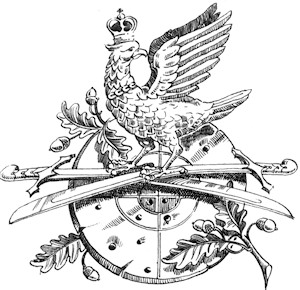 									Bractwa Strzeleckiego									w Wągrowcu  BRACTWO STRZELECKIE	       W WĄGROWCU				       WNIOSEKProszę o przyjęcie do BRACTWA STRZELECKIEGO W WĄGROWCUImię i nazwisko..................................................................................................................imię ojca...............................................Data i miejsce urodzenia.................................................................................................................................................................Adres zamieszkania...........................................................................................................................................................................e-mail.........................................................................................................tel.........................................................................................Miejsce pracy i adres.............................................................................................................................................................................................................................................................................................................................................................................................Wykształcenie......................................................................................................................................................................................Krótkie uzasadnienie wniosku............................................................................................................................................................................................................................................................................................................................................................................................................................................................................................................................................................................................................................................................Deklaruję:uiścić składkę roczną - 300 złuiścić wpisowe - 300 złopłacić koszt uszycia munduru + kapelusz + krawat + odznakiwnieść jednorazową opłatę na zakup broni - 100 złOświadczam, że zapoznałem się z treścią"Statutu Bractwa Strzeleckiego w Wągrowcu"i zobowiązuję się go przestrzegać.Wągrowiec, dnia.......................................................		       ..........................................................................................									                    (czytelny podpis)Decyzja Zarządu Bractwa........................................................................................................................................................................................................................................................................................................................................................................................................................................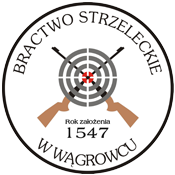 Wągrowiec, dnia................................................			           .....................................................................................										 (podpisy członków Zarządu)